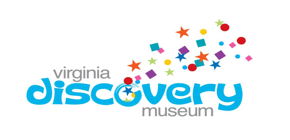 Volunteer Application for MTI 2019Love working with children? Interested in STEAM education? The Virginia Discovery Museum is looking for enthusiastic high school interns to join our team from June to August during our busiest season!VDM is a nonprofit children's museum that offers hands-on exhibits, exploratory and imaginative play spaces, and educational programs for families with newborns to children ages 8. Located on the east end of Charlottesville's Downtown Mall near the Pavilion, the Museum is open Monday through Saturday, from 9:30 a.m.-5:00 p.m., and is available for private rental on Sundays.Interns will interact with visitors, facilitate learning through exploration and play, and assist with educational programs, summer camps, and birthday parties, all while gaining high school service credit and valuable work experience. Additional benefits include a letter of recommendation upon completion of the program, free Museum passes to share with family and friends, and free parking at the Market Street Garage.Requirements:Applicants must be high school students.Complete an intern application form and submit by May 31.Participate in a Museum tour and orientation session.Commit to volunteering for a minimum of 20 hours at the Museum over the summer. Interns come in for 2-3 hour blocks, typically once or twice a week, except for Summer Camps, which require a commitment to the full camp week. Weekday and weekend blocks are available.If you have any questions, please contact Jarrett Knepper, Volunteer Coordinator, at outreach@vadm.org or 434-977-1025, ext 106. You may also visit our website at www.vadm.org for more information.Intern Responsibilities Include:Galleries & Programs(Includes weekday and Saturday blocks, as well as select Friday evenings from 5:15-8:45 p.m.)Greet visitorsFacilitate learning through exploration and playMaintain a safe, tidy, and attractive Museum environmentAssist with Drop-In classes throughout the week and bi-monthly Date Night Drop-Off programs on Friday eveningsBirthday Parties(Includes Saturday blocks, as well as varying times on select Sundays)Set up and break down the party roomPrepare themed activities for STEM, Pint-Sized Picassos, and Night at the Museum partiesGreet guestsAssist with party activitiesFacilitate learning through exploration and playMaintain a safe, tidy, and attractive Museum environmentSummer Camps(A camp week is Monday-Friday, 8:45 a.m.-1:00 p.m.)Greet campersPrepare crafts and activities and assist campersSupervise gallery playtimesMonitor lunch hourFacilitate learning through exploration and playMaintain a safe, tidy, and attractive Museum environmentName _____________________________________________________________________________Street Address ______________________________________________________________________City _______________________________________________  State ___________   Zip __________ Home phone _______________________________  Cell Phone ______________________________Email ____________________________________________________________________________School _________________________________________________ Grade in Fall 2019 ___________Date of Birth _____________________________________________Parent contact information (Name, Relationship, Phone, Email):___________________________________________________________________________________Reference - Adult not related to you, such as a teacher (Name, Phone, Email) ___________________________________________________________________________________ Have you volunteered or interned at the Museum before?     Yes      No Have you participated in the MTI program before?     Yes      No Why are you interested in interning at the Museum?____________________________________________________________________________________________________________________________________________________________________________________________________________________________________________________________________________________________________________________________________________Employment Experience? (You may attach resume separately)____________________________________________________________________________________________________________________________________________________________________________________________________________________________________________________________________________________________________________________________________________Volunteer Experience?____________________________________________________________________________________________________________________________________________________________________________________________________________________________________________________________________________________________________________________________________________Interests, Hobbies, Talents?____________________________________________________________________________________________________________________________________________________________________________________________________________________________________________________________________________________________________________________________________________________Schedule Availability: Please specify which day(s) you would like to work. Interns come in for 2-3 hour blocks, typically once or twice a week, except for Summer Camps, which require a commitment to the full camp week. Interns may work more if desired. If a time that fits in your schedule is not listed, please specify under “Other”.*Check all that applyOther: _____________________________________________________________________________Weeks Unavailable (ex: family vacations, weeks away at camp, etc.): ___________________________________________________________________________________Summer Camp Availability:If you are interested in helping with a Summer Camp, please specify which date(s) you would like to work. Interns must commit to the whole week. A camp week is Monday-Friday, 8:45 a.m.-1:00 p.m.*Check all that applyAnimal Trackers (June 10-14)Young Coders (June 17-21) Engineer It (June 24-28)Chemistry Craze (July 8-12)Designer DIY (July 15-19) The Great Discovery Bake-Off (July 22-26)Music & Arts Camp (July 29-August 2)Future Animal Rescuers (August 5-9) Space Camp (August 12-16)Email, Mail or Drop-off this application by May 31st to:Jarrett Knepper, Volunteer Coordinator                   outreach@vadm.org                 (434) 977.1025 x106 Virginia Discovery Museum                                                                 P.O. Box 1128Charlottesville, VA 22902 Application can also be found online at https://goo.gl/forms/q3FhlZndhgl82gIs19:30-12:0012:00-2:302:30-5:00Not AvailableMondayTuesdayWednesdayThursdayFridaySaturdaySunday